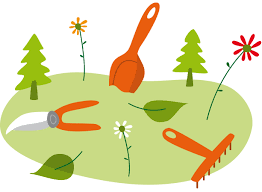 TRÄDGÅRDVad avser mark/uteplats är bostadsrättshavaren skyldig att följa föreningens anvisningar gällande skötsel. För allas trivsel är det viktigt att man håller rent och snyggt i sin trädgård. Vilket innebär bl a att man klipper gräsmatta/buskar samt att man håller rent från ogräs. Det ser inte trevligt ut med vildvuxna trädgårdar.Man ska heller inte använda sin trädgård/uteplats som upplag för skräp o dyl.